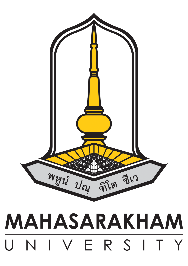 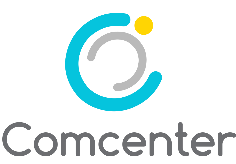 Media Production Service Request Form Inquirer’s information      staff       student        non-MSU affiliation        First name – Last name ........................................... Organization’s name.........................................................           Telephone no. ....................................................... Email  ................................................................................Requesting services  Digital media publication and account     E-learning				      	 360-degree Virtual Reality      Digital Book            			 Other ....................................................  Collaboration on media production and development      E-learning				      	 360-degree Virtual Reality      Digital Book            			 Other ....................................................  Program /Software training courses     E-learning				      	 360-degree Virtual Reality      Digital Book            			 Other ....................................................  Digital media development consultation      E-learning				      	 360-degree Virtual Reality      Digital Book            			 Other ....................................................  Digital media software     E-learning				      	 360-degree Virtual Reality      Digital Book            			 Other ....................................................    Other (Please specify)
...........................................................................................................................................................................................................................................................................................................................................................................................................................................................................................................................................................................................................................................................................................................................................................................................................................Please sign here  ......................................................................       Staff’s signature  .....................................................                         (....................................................................)                          (..........................................................)Date of inquiry ................../.................../.................                  Date of receipt  ............../.................../.................